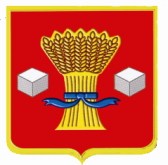 АдминистрацияСветлоярского муниципального района Волгоградской областиПОСТАНОВЛЕНИЕот  18.06.2021                    № 1082В соответствии со статьей 142.4 Бюджетного кодекса Российской Федерации, Федеральным законом от 06.10.2003 № 131-ФЗ «Об общих принципах организации местного самоуправления в Российской Федерации», решением Светлоярской районной Думы Волгоградской области от 10.06.2021 № 27/117 «Об утверждении Порядка предоставления из бюджета Светлоярского муниципального района Волгоградской области  бюджетам поселений Светлоярского муниципального района Волгоградской области иных межбюджетных трансфертов на решение вопросов местного значения, связанных с реализацией проектов местных инициатив населения», руководствуясь Уставом Светлоярского муниципального района Волгоградской области,п о с т а н о в л я ю:	1. Утвердить Методику распределения иных межбюджетных трансфертов, предоставляемых из бюджета Светлоярского муниципального района Волгоградской области бюджетам поселений Светлоярского муниципального района Волгоградской области на решение вопросов местного значения, связанных с реализацией проектов местных инициатив населения (прилагается).2. Утвердить распределение иных межбюджетных трансфертов, предоставляемых из бюджета Светлоярского муниципального района Волгоградской области бюджетам поселений Светлоярского муниципального района Волгоградской области на решение вопросов местного значения, связанных с реализацией проектов местных инициатив населения на 2021 год (прилагается).	3. Настоящее постановление вступает в силу с момента подписания.           4. Отделу по муниципальной службе, общим и кадровым вопросам администрации Светлоярского муниципального района (Иванова Н.В.) разместить настоящее постановление на официальном сайте Светлоярского муниципального района Волгоградской области.5. Консультанту отдела бюджетно-финансовой политики администрации Светлоярского муниципального района (Коптева Е.Н.) разместить настоящее постановление на финансовом портале Светлоярского муниципального района Волгоградской области.           6. Контроль исполнения настоящего постановления возложить на заместителя главы Светлоярского муниципального района Волгоградской области Подхватилину О.И.Глава муниципального района                                                           Т.В. РаспутинаМетодика распределения иных межбюджетных трансфертов, предоставляемых из      бюджета Светлоярского муниципального района Волгоградской области      бюджетам поселений Светлоярского муниципального района Волгоградской области на решение вопросов местного значения, связанных с реализацией проектов местных инициатив населения1. Настоящая методика разработана в соответствии с Бюджетным кодексом Российской Федерации, Федеральным законом от 06.10.2003 № 131-ФЗ «Об общих принципах организации местного самоуправления в Российской Федерации», Порядком предоставления из бюджета Светлоярского муниципального района Волгоградской области бюджетам поселений Светлоярского муниципального района Волгоградской области иных межбюджетных трансфертов на решение вопросов местного значения, связанных с реализацией проектов местных инициатив населения, утвержденным решением Светлоярской районной Думы от 10.06.2021 № 27/117 (далее – Порядок).2. Общая сумма иных межбюджетных трансфертов, предоставляемых из бюджета Светлоярского муниципального района Волгоградской области бюджетам поселений Светлоярского муниципального района Волгоградской области на решение вопросов местного значения, связанных с реализацией проектов местных инициатив населения (далее – иной межбюджетный трансферт) распределяется по следующей формуле:ИМТ = ∑ ИМТi, где: ИMT – общий объем иных межбюджетных трансфертов, предназначенных к распределению.ИMTi – размер иного межбюджетного трансферта, предоставляемого бюджету i-го поселения Светлоярского муниципального района Волгоградской области, имеющего право на получение иного межбюджетного трансферта в соответствии с пунктом 1.5 Порядка, который определяется по формуле:ИMTi  = П1 + П2 + …+ Пn, где:П – объем средств на реализацию проекта – победителя Волгоградского областного конкурса проектов местных инициатив, проводимого в соответствии с нормативным правовым актом органа исполнительной власти Волгоградской области (далее - конкурс); n – количество проектов i-го поселения Светлоярского муниципального района Волгоградской области – победителей конкурса.3. Объем средств на реализацию проекта – победителя конкурса, определяется по формуле:П = СО + СБ + ИП, где:СО - средства областного бюджета, поступающие в бюджет Светлоярского муниципального района Волгоградской области в виде межбюджетных трансфертов из бюджета Волгоградской области, предоставленных в целях финансового обеспечения расходных обязательств i-го поселения, связанных с реализацией проекта местных инициатив населения (далее - средства областного бюджета); СБ - собственные средства бюджета i-го поселения, направленные в текущем финансовом году в бюджет Светлоярского муниципального района Волгоградской области на софинансирование расходных обязательств, в целях исполнения которых предоставляются средства областного бюджета, в размере не менее установленного соответствующим нормативным правовым актом органа исполнительной власти Волгоградской области;ИП – инициативные платежи, направленные в текущем финансовом году в бюджет Светлоярского муниципального района Волгоградской области на софинансирование расходных обязательств, в целях исполнения которых  предоставляются средства областного бюджета, в объеме, определенном собранием граждан i-го поселения, но не менее размера, установленного соответствующим нормативным правовым актом органа исполнительной власти Волгоградской области. Под инициативными платежами понимаются денежные средства граждан, индивидуальных предпринимателей и образованных в соответствии с законодательством Российской Федерации юридических лиц, уплачиваемые на добровольной основе и зачисляемые в соответствии с Бюджетным кодексом Российской Федерации в бюджет i-го поселения в целях реализации конкретного инициативного проекта.Распределение иных межбюджетных трансфертов, предоставляемых из бюджета Светлоярского муниципального района Волгоградской области бюджетам      поселений Светлоярского муниципального района Волгоградской области на решение вопросов местного значения, связанных с реализацией проектов местных инициатив населения на 2021 годУправляющий делами                                                                        Л.Н. ШершневаОб утверждении Методики распределения иных межбюджетных трансфертов, предоставляемых из бюджета Светлоярского муниципального района Волгоградской области бюджетам поселений Светлоярского муниципального района Волгоградской области на решение вопросов местного значения, связанных с реализацией проектов местных инициатив населенияУТВЕРЖДЕНА постановлением администрации Светлоярского муниципального района Волгоградской области от 18.06.2021   № 1082Управляющий деламиЛ.Н. ШершневаУТВЕРЖДЕНОпостановлением администрации Светлоярского  муниципального района Волгоградской областиот 18.06.2021    № 1082№ п/пНаименование сельского поселенияРазмер иного межбюджетного трансферта (руб.)1231.  2.  3.Наримановское сельское поселениеПривольненское сельское поселениеЦацинское сельское поселение600 000,00890 009,00420 000,00Всего:1 910 009,00